Chráněné bydlení Deblín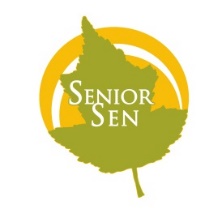 Deblín 300, 664 75 DeblínVeřejný závazekPoskytovat uživatelům takovou podporu, aby mohli žít způsobem života srovnatelným s životem, který žijí jejich vrstevníci.Poslání služby je:individuální podpora a pomoc uživatelů,vytváření domácího prostředí,v péči o uživatele přizpůsobit se jejich potřebám, věku, stavu, individualitě,zachování nebo zlepšení stávajících schopností a dovedností v péči sama 
o sebe,vytvářet podmínky pro sociální začleňování s využitím přirozených zdrojů lidské společnosti.Službou chceme dosáhnout spokojenosti uživatele a naplnění jeho představ a cílů.Cíle chráněného bydlení:Podpořit podmínky pro důstojný a aktivní život vytvořením zázemí a pocitu bezpečí v prostředí, které se co nejvíce podobá přirozeným podmínkám.Umožnit uživatelům, dle jejich schopností, zachování samostatnosti 
a nezávislosti v co nejvyšší míře a udržet co nejdéle stupeň sebeobsluhy, rozvoj pracovních a jiných návyků, pomoc při hledání zaměstnání.Okruh osob, kterým je služba poskytována:se zdravotním postižením, s mentálním postižením, s chronickým onemocněníms chronickým duševním onemocněním.Okruh osob, kterým není služba poskytována:uživatelům, kteří vyžadují poskytování nepřetržité zdravotní péče a trvalé odborné ošetřování v lůžkovém zdravotnickém zařízení, uživatelům, kteří mohou být zdrojem onemocnění z důvodu infekční a parazitární choroby všech druhů a stádií, uživatelům s psychózami a psychickými poruchami, při nichž může nemocný ohrozit sebe i druhé, respektive jeho chování znemožňuje klidné soužití 
v kolektivu, uživatelům s chronickým alkoholismem a jinými závažnými toxikomaniemi.Dílčí cíle do roku 2021Zvyšovat, udržovat samostatnost a soběstačnost uživatelů, odpovídají pracovníci v přímé obslužné péči, klíčoví pracovníci:min. 6 uživatelů udržuje kontakt se společenským prostředím (aktivní účast na veřejném životě – srazy důchodců, výlety, procházky),min. 4 uživatelé si udrží stávající soběstačnost. V této oblasti se bude hodnotit, zda si uživatelé dokáží připravit jídlo, zvládnou péči o sebe sama – osobní hygiena (sprcha, mytí vlasů), péče o domácnost (mytí nádobí, úklid kuchyňské linky, stírání prachu), nákupy,v rámci volnočasových aktivit vytvářet nové kreativní techniky, zvyšovat informační a finanční gramotnost uživatelů.Rekonstruovat min. dvě sociální zařízení, aby odpovídala potřebám cílové skupině zdravotně postižených, odpovídá jednatel nebo jím pověřená osoba.Provést zateplení stropu bydlení druhého patra, odpovídá jednatel nebo jím pověřená osoba.Provést úpravu terénu pro přemístění odpadových nádob za účelem zajištění terénní úprav kolem domu pro uživatele se sníženou mobilitou, odpovídá jednatel nebo jím pověřená osoba.Zahájit jednání a tvorba stavební dokumentace ke změně ohřevu teplé vody, odpovídá jednatel nebo jím pověřená osoba.Realizovat min. 1 x za půl roku konzultační setkání uživatelů s jednatelem společnosti nebo jím pověřenou osobou, odpovídá jednatel nebo jím pověřená osoba.Dlouhodobými cíli sociální služby do roku 2023 jsou zejména:Provést terénní úpravu kolem domu odpovídající potřebám cílové skupině zdravotně postižených, odpovídá jednatel nebo jím pověřená osoba.Vypracování studie a projektové dokumentace na rekonstrukci CHBD.Hledání vícezdrojového financování.Tvorba služby na základě faktických poznatků z praxe (z vlastních zkušeností, z odborné literatury a jiných zařízení).Zkvalitňování systému celoživotního vzdělávání a profesního růstu zaměstnanců vyhledáváním vhodných a kvalitních kurzů.Uplatnění uživatelů na trhu práce.Trvalá spolupráce s rodinnými příslušníky a zákonnými zástupci uživatelů.Zásady poskytovaní služebRespektování vlastní volby a potřeb uživatele – zachování lidské důstojnosti a individuálního přístupu. Potřeby uživatele jsou  zohledněna 
v individuálním přání, které je zaznamenáno v individuálním plánu uživatele. Individuální plán se pravidelně aktualizuje.Udržení samostatnosti uživatele - umožnit, aby uživatel v rámci svých možností zůstal co nejdéle soběstačný, aby dokázal sám rozhodovat o využívání nabízených služeb. Podpora samostatnosti, nezávislosti uživatelů 
a nezbytná míra péče.Aktivizace uživatele - dle zdravotního stavu a možností uživatele, klást důraz na uživatelovy schopnosti, motivovat a posilovat uživatelovu samostatnost 
v běžných podmínkách a využít a podpořit při tom jeho vlastní možnosti. Podpora v sociálním začleňování.Partnerství – přistupování k uživatelům jako k rovnocenným partnerům, zapojení uživatele do spolurozhodování, společně nastavovat s uživatelem služby, které potřebuje, minimalizovat závislost na sociální službě. Přizpůsobení se potřebám uživatele - nastavovat aktivně sociální službu, tak aby naplňovala potřeby uživatelů.